                                                              DECIZIE nr.6/3                                                                                                     din  03 decembrie 2021Cu privire la aprobarea bugetului primăriei or. Anenii Noi  pentru anul 2022 în lectura a doua          În conformitate cu prevederile Legii nr.181/2014 privind finanţele  publice şi responsabilitatea  bugetar-fiscale;  art. 18,19,20 pct.3, pct. 4 al  Legii  nr.397/ 2003 privind finanţele publice locale; cu modificările operate prin Legea  nr.267 /2013, titlu VI, titlu VII din Codul Fiscal nr.1163/1997;  Legii  nr.1056/2000 privind punerea în aplicare a titlului VI al Codului Fiscal ; art. 1 al Legii pentru modificarea și completarea unor acte legislative nr. 47/2014;  examinând bugetul local în a doua lectură, art. 14, al. 2, lit. a), lit. n) a Legii nr. 436/ 2006 privind administraţia publică locală; având avizele comisiilor consultative, Consiliul orășenesc Anenii Noi, DECIDE:          1. Se aprobă  bugetul primăriei or. Anenii Noi pe anul 2022 în lectura a doua la venituri în sumă de 37 687,6 mii lei şi la cheltuieli în sumă de 36 779,8 mii lei, cu soldul bugetar pozitiv (excedent) în sumă de 907,8 mii lei, care va fi direcționat la rambursarea împrumutului ”Energetic II”.2. Se aprobă:2.1 Sinteza indicatorilor generali și sursele de finanțare ai bugetului local: conform anexei nr. 1;2.2 Sinteza veniturilor bugetului local, conform anexei nr. 2;2.3 Resursele şi cheltuielile bugetului local conform clasificaţiei funcţionale şi  pe programe, anexa nr. 3;2.4 Volumul cheltuielilor totale a instituțiilor primăriei Anenii Noi, conform anexei nr. 42.5 Tipurile şi cotele impozitelor şi taxelor locale ce vor fi încasate în bugetul primăriei or. Anenii Noi, conform anexei nr. 5;2.6 Nomenclatorul tarifelor pentru prestarea serviciilor contra plată de către instituţiile publice finanţate de la bugetul local, conform      anexei nr. 6;2.7 Sinteza veniturilor colectate de către instituţiile bugetare finanţate din bugetul local, conform anexei nr. 7;2.8 Efectivul-limită de personal pentru instituţiile finanţate de la bugetul local, conform anexei nr. 8;	2.9  Cuantumul fondului de rezervă a bugetului local, în sumă de 350,0 mii lei.3. Se stabilesc ca prioritare cheltuielile bugetare pentru remunerarea muncii,   contribuţiile și asigurări sociale de stat, primele de asigurări medicale, plata alimentaţiei, medicamentelor, resurselor energetice, apei şi canalizării.4.Instituțiile publice finanțate din bugetul local se scutesc de plata pentru chirie pentru încăperile închiriate de la alte instituții publice finanțate din bugetul local.5. Primarul or. Anenii Noi se abilitează cu dreptul de a modifica, la cererile întemeiate ale instituțiilor bugetare locale, planurile aprobate în bugetul orășenesc la mijloacele speciale, transferurile din fonduri și fondurile speciale , ca urmare a acumulărilor de venituri suplimentare, cu aprobarea ulterioară  în sedințele consiliului.6. Se autorizează primarul or.Anenii Noi, cu rolul de administrator de buget:să modifice în condițiile legii, indicatorii stabiliți ai bugetului local la venituri și cheltuieli în funcție de volumul granturilor, donațiilor, sponsorizărilor, resurselor colectate și altor mijloace intrate suplimentar în posesia instituțiilor bugetare; să includă în programele respective de cheltuieli , în baza dispoziției, alocațiile repartizate prin decizia autorității representative și    deliberative din fondul de rezervă, precum și transferurile cu destinație specială de la bugetul de stat la bugetele locale, repartizate prin alte acte normative, decât legea bugetului de stat ;să modifice planirile de alocații între instituțiile subordinate între nivelele  K4, în cadrul aceleiași funcții (F1-F3) și aceluiași subprogram P1P2, cu respectarea limitei stabilite la nivel K2;   să modifice planirile de alocații între  nivelele  K6 , cu respectarea limitei stabilite la nivel K4 al clasificației economice a instituțiilor bugetare. 7. Contabilitatea va monitoriza situaţia financiară, va întreprinde măsuri concrete pentru consolidarea disciplinei financiare bugetare şi va prezenta rapoarte privind executarea bugetului pe semestrul I, 9 luni şi 12 luni ale anului bugetar la şedinţele Consiliului orăşenesc.8. Prezenta decizie se aduce la cunoştinţă publică prin plasarea în Registrul de Stat al Actelor Locale, pe pag web şi panoul informativ al instituţiei.9. Prezenta decizie, poate fi notificată autorității publice emitente de Oficiului Teritorial Căușeni al Cancelariei de Stat în termen de 30 de zile de la data includerii actului în Registrul de stat al actelor locale.10. Prezenta decizie, poate fi contestată de persoana interesată, prin intermediul Judecătoriei Anenii Noi, sediul Central (or. Anenii Noi, str. Marțișor nr. 15), în termen de 30 de zile de la comunicare.11. Controlul asupra executării prezentei decizii se atribuie dlui Maţarin A., primar.Preşedinte al şedinţei:                                                     Pavel  BrînzaContrasemnează: Secretar al Consiliului orășenesc                                   Svetlana  BasarabVotat: pro- 20,  contra - 0, abţinut -0                                                                                                                                     Anexa nr.6                                                                                                              la decizia CO  Anenii Noi                                                                                                         nr. 6/3 din 03 decembrie 2021             Nomenclatorul tarifelor pentru serviciile prestate contra plată de către                      instituţiile bugetare (primăria) finanţate din bugetul local pe anul 2022Secretar al Consiliului orăşenesc                 Basarab S.Notă informativă  a proiectului de decizie  nr. 6/3   din  03 decembrie 2021  Cu privire la aprobarea bugetului primăriei or.Anenii Noi pentru anul 2022 în lectura II                                                                 AVIZ                                                de expertiză anticorupție la proiectul de decizie nr.6/3   din  03 decembrie 2021 Cu privire la aprobarea bugetului primăriei or.Anenii Noi pentru anul 2022 în lectura a doua  În conformitate cu prevederile art.35 al Legii nr.100/2017 cu privire la actele normative , întru asigurarea imparțialității și legalității proiectelor de decizii.Autor garantează pe proprie răspundere, că proiectul de decizie nr.6/3   din   03 decembrie 2021 ” Cu privire la aprobarea bugetului primăriei or.Anenii Noi pentru anul 2022  în lectura a doua”  nu conține elemente de corupție.Angela Faizulina , contabil șefLilia Chirilenco , specialist principalCONSILIUL ORĂŞENESCANENII NOI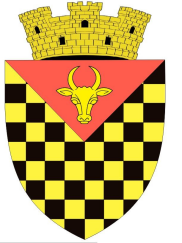             ГОРОДСКОЙ СОВЕТ                 АНЕНИЙ НОЙMD 6501 or. Anenii Noi, str. Suvorov, 6              tel/fax 026522108, consiliulorasenesc@gmail.comMD 6501, г.Анений Ной, ул.Суворов, 6 тел/факс 026522108,consiliulorasenesc@gmail.comMD 6501, г.Анений Ной, ул.Суворов, 6 тел/факс 026522108,consiliulorasenesc@gmail.comnr.docCodul Eco (K6)Instituția, denumirea serviciilorCostul serviciilor (lei)142215Plata pentru emiterea certificatului de urbanism pentru proiectarea şi certificatul de urbanism informativ, art.27 al Legii nr.163 din 09.07.2010 privind autorizarea executării lucrărilor de construire.50142215Plata pentru emiterea autorizaţiei de construire/desfiinţare, art.27 al Legii 163 din 09.07.2010 privind autorizării lucrărilor de construire.100145142Plata pentru contractul de arendă încheiat pentru prima dată 6145142Plata pentru contractul de arendă încheiat pentru prima dată (pentru fiecare contract următor)3145142Plata pentru contractul de arendă încheiat pentru un termen nou a contractului expirat4145142 Plata pentru contractul de arendă încheiat pentru un termen nou a contractului expirat (pentru fiecare contract următor) 2145142Plata pentru înregistrarea modificărilor în contractul de arendă existent , valabil și rezilierea acestuia 4145142Plata pentru înregistrarea modificărilor în contractul de arendă existent , valabil și rezilierea acestuia (pentru fiecare contract următor)2145142Plata pentru eliberarea extraselor din registrul contractelor de arendă3145142Plata pentru eliberarea extraselor din registrul cadastral al deținătorilor de teren 3145142Plata pentru contractele de locaţiune 6142320Plata pentru chiria Sălii de şedinţe pentru o ora100142320Plata pentru chiria Sălii Căminului cultural s. Ruseni pentru o zi300145142Înregistrarea contractelor de arendă si locaţiune10145142Eliberarea: certificatelor şi adeverinţelor5145142Eliberarea extraselor: din registru de evidenţă a gospodăriilor  şi  cadastral10145142Eliberarea procurilor (pentru  pensionari- gratis)10 145142Eliberarea adeverinţelor pentru asistentă socială 3 Denumirea autorului şi a participanţilor la elaborarea proiectului:Proiectul  a fost elaborat de primar, contabil șef și specialist planificareInițiatorul proiectului: primarul  2.Condiţiile ce au impus elaborarea proiectului de act normativ şi finalităţile urmărite:Proiectul de  deciziei este elaborat întru executarea prevederilor  Legii 181/2014 privind  finanțele  publice și responsabilitatea bugetar-fiscale , art.18,19,20 pct.3,pct.4  al Legii 397/2003  privind finanțele publice locale  cu modificările operate prin  legea 267/2013 , titlu VI,titlu VII din  Codului Fiscal 1163/1997 Legii 1056/2000 privind punerea în aplicarea a titlului VI al Codului Fiscal ,art.1al Legii pentru modificarea și completarea unor acte legislative nr.47 din 27.03.2014,examinănd bugetul local în prima lectură,art.14,lit.2,lit.a),lit.n) a Legii 436/2006 privind administrația public locală, în baza propunerii comosiei de specialitate.3. .Principalele prevederi ale proiectului şi evidenţierea elementelor noi:Proiectul de  deciziei este elaborat în corformitate cu  art.14 al Legii nr.436/2006 cu privire la administrația public locală ,art.27 al Legii nr. 100/2017 cu privire la actele normative , în baza propunerii comosiilor consultative de specialitate.4. Fundamentarea economico-financiară:Împlimentarea proiectului cheltuieli financiare prevezute în buget.Cerințele impuse de proiectul dat nu necesiată acoperire a unor activități suplimentare neplanificate.5. Modul de încorporare a actului în cadrul normativ în vigoare:Proiectul  deciziei se încorporează în cadrul normative  în vigoare  și nu necesită anularea sau abrogarea altor acte administrative în vigoare. În raport cu cadrul normative național proiectul de decizie are menirea să armonizeze cadrul instituțional la  prevederilelegislației în vigoare.6. Avizarea şi consultarea publică a proiectului:În scopul respectării prevederilor Legii nr.239 /2008 privind transparența în procesul decizional, proiectul a fost plasat pe pagina web oficială a primariei or.Anenii Noi www.anenii-noi.com la directoriul Transparența decizională.7. Constatările expertizei anticorupție:În temeiul art.35 al Legii nr.100/2017, cu privire la actele normative , expertiza anticorupție a fost efectuată de  autor. Proiectul nu conține reglementări ce ar favoriza corupția.8. Constatările expertizei juridice:În temeiul art.37 al Legii nr.100/2017 cu privire la actele normative, proiectul de decizie a fost expus expertizei juridice, care a expertizat actul respectiv și a constatat că corespunde ca structură, conținut și nu contravine legislației.Consiliului orașenesc  pentru examinare și adoptare în ședință . 